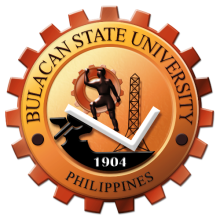 Petitioned Subjectin Special Class/Tutorial Basis________________            DateDR. REYNALDO S. NAGUITChancellor, External CampusDear Dr. Inasoria:Greetings!I am a (year) student of (course) as confirmed by the Office of the University Registrar. To complete the requirements of the program, I need to enroll (Course Code) (Course Title) in (Special/Tutorial) basis because (reason for requesting to enroll subjects).I am therefore, respectfully requesting your good office to allow me to enroll the above-mentioned subject/s.I am hoping that my request merits your kind consideration and favorable action. Thank you.Respectfully yours,								Faculty to handle the subject: (Name of Faculty)_____________________(Name of the Student)_____________________(Course, Year and Section)Endorsed:							Confirmed:_____________________					ALBERT B. VILLENADean								University RegistrarApproved:DR. REYNALDO S. NAGUITChancellor, External Campus- - - - - - - - - - - - - - - - - - - - - - - - - - - - - - - - - - - - - - - - - - - - - - - - - - - - - - - - - - - - - - - - - - - - - - - - - - - - - - - - - - - - - - - - - - - - - - - - - - - - - - - - - - - - - - - - - - - - - - - - - - - - - - - - - - - - - - - - - - - - - - - - - - - - - - - - - - - - - - - - - - - - - - - - - - - - - - - - - - - - - - - - - - - - - - - - - - - - - - - - - - - - - - - - - - - - - - - - - - - - - - - - - - - - - - - - - - - - - - - - - - - - - - - - - - - - - - - - - - - - - - - - - - - - - - - - - - - - - - - - - - - - - - - - - - - - - - - - - - - - - - - - - - - - - - - - - - - - - - - - - - - - - - - - - - - - - - - - - - - - - - - - - - - - - - - - - - - - - - - - - - - - - - - - - - - - - - - - - - - - - - - - - - - - - - - - - - - - - - - - - - - - - - - - - - - - - - - - - - - - - - - - - - - - - - - - - - - - - - - - - - - - - - - - - - - - - - - - - - - - - - - - - - - - - - - - - - - - - - - - - - - - - - - - - - - - - - - - - Note: Email your accomplished Request Letter for Petitioned Subject to your respective College to the email provided below:Note: Email your accomplished Request Letter for Petitioned Subject to your respective College to the email provided below:Note: Email your accomplished Request Letter for Petitioned Subject to your respective College to the email provided below:Note: Email your accomplished Request Letter for Petitioned Subject to your respective College to the email provided below:Note: Email your accomplished Request Letter for Petitioned Subject to your respective College to the email provided below:Note: Email your accomplished Request Letter for Petitioned Subject to your respective College to the email provided below:Note: Email your accomplished Request Letter for Petitioned Subject to your respective College to the email provided below:BulSU – Meneses Campusregistrar.meneses@bulsu.edu.ph BulSU – Bustos Campusregistrar.bulsu_bustoscampus@gmail.comBulSU – Sarmiento Campusregistrar.sarmiento@bulsu.edu.phBulSU – Hagonoy Campusregistrar.hagonoy@bulsu.edu.ph